Art and Design Curriculum – Cycle A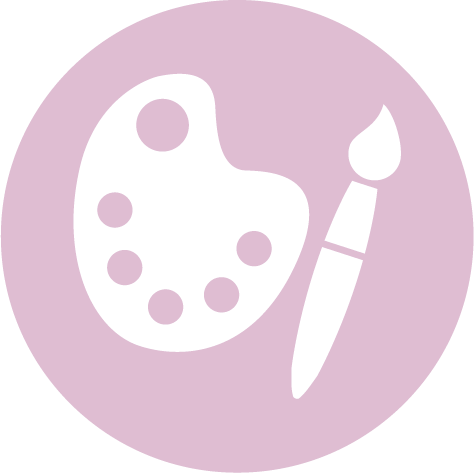 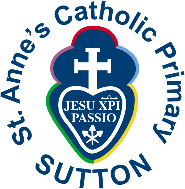 Key Stage 1 – Year 1 & 2to use a range of materials creatively to design and make productsto use drawing, painting and sculpture to develop and share their ideas, experiences and imaginationto develop a wide range of art and design techniques in using colour, pattern, texture, line, shape, form and spaceabout the work of a range of artists, craft makers and designers, describing the differences and similarities between different practices and disciplines, and making links to their own work.AutumnSpringSummerUnit Title:Drawing and ColourUnit Title: PrintingArtist:Joan Miro 1893-1983Movement: Surrealism, Modernism, Dada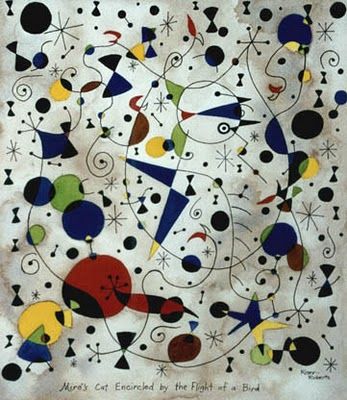 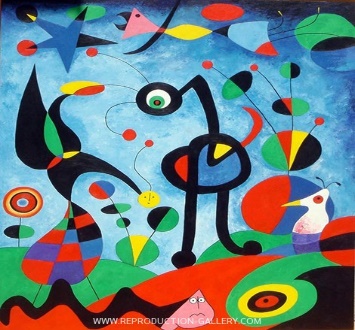 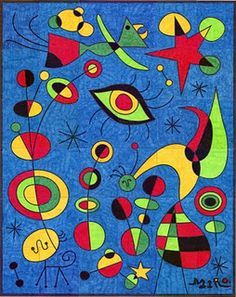 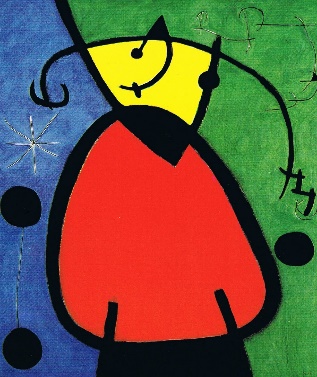 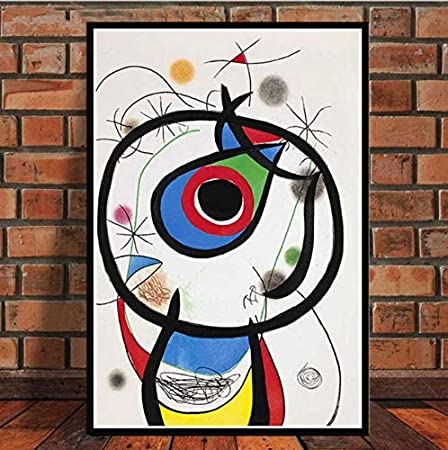 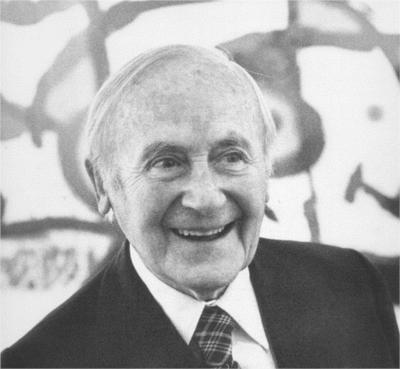 https://www.youtube.com/watch?v=UYLZQFOD1BEhttps://www.youtube.com/watch?v=O9rAdb_ULp0https://www.twinkl.co.uk/blog/abstract-art-for-kidsArtist:Piet Mondrian 1872 – 1944Movement:De Stijl, Modernism, Cubism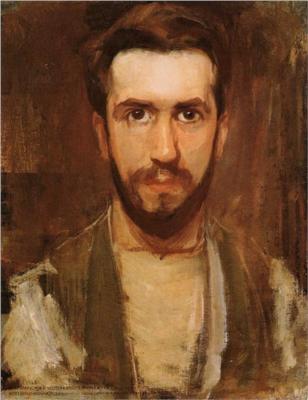 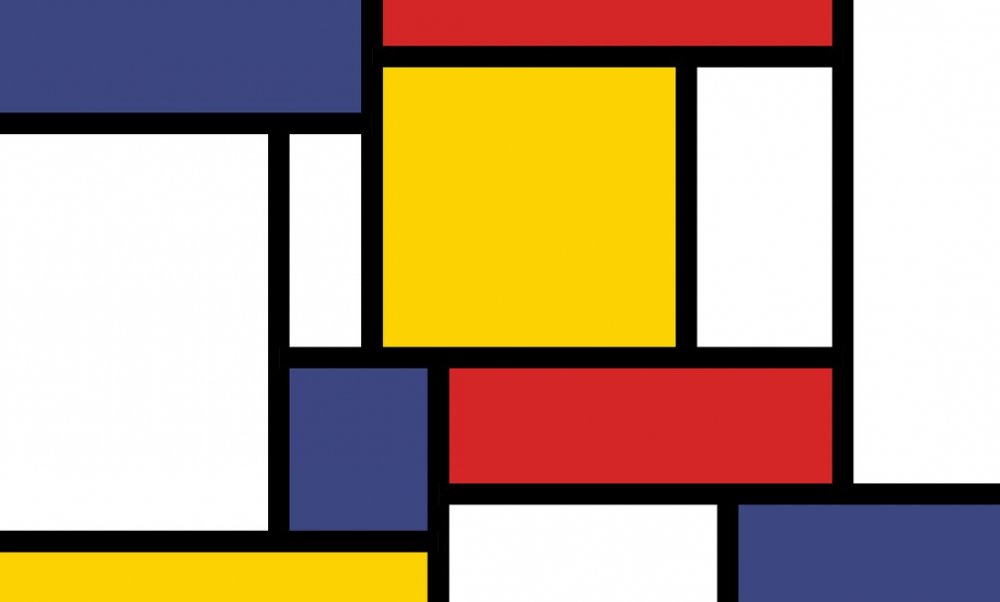 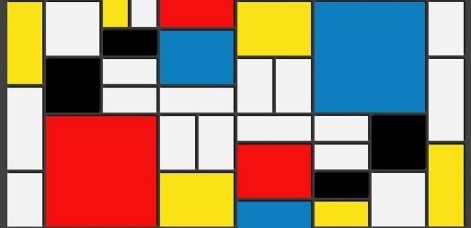 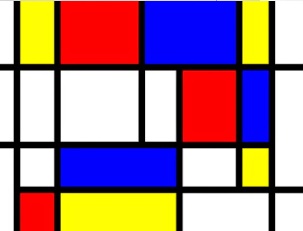 https://www.bbc.co.uk/teach/class-clips-video/art-and-design-printmaking-different-materials/zhytscwhttps://www.tate.org.uk/kids/explore/who-is/who-piet-mondrianPrior Knowledge: EYFSSafely use and explore a variety of materials, tools and techniques, experimenting with colour, design, texture, form and function.Use what they have learnt about media and materials in original ways, thinking about uses and purposes. Represent their own ideas, thoughts and feelings through art.Prior Vocabulary:ShapesPaint, draw, colourColoursPencil, crayon, paint, chalkPrior Knowledge: EYFSSafely use and explore a variety of materials, tools and techniques, experimenting with colour, design, texture, form and function.Use what they have learnt about media and materials in original ways, thinking about uses and purposes. Represent ideas, thoughts and feelings through art.Prior Vocabulary:ShapesPaint, draw, colourColours SkillsUse a variety of tools including pencils, rubbers, crayons, pastels, felt tips, charcoal, ballpoints, chalk and other dry media to represent objects in lines. (1)Explore mark-making using a variety of tools. (1)Experiment with tones using pencils, chalk or charcoal. (2)Represent things observed, remembered or imagined using colour/tools in two and three dimensions. (2)Skills:Explore mark-making using a variety of tools. (1)Make marks in print using found objects and basic tools and use these tocreate repeating patterns. (1)Use a variety of techniques including carbon printing, relief, press and fabricprinting and rubbings. (2)Knowledge:Use artwork to record ideas, observations and experiences. (1)Explain what he/she likes about the work of others. (1)Know the names of tools, techniques and elements that he/she uses. (1)Try out different activities and make sensible choices about what to do next. (2)Select particular techniques to create a chosen product and develop some care and control over materials and their use. (2)Give reasons for his/her preferences when looking at art/craft or design work. (2)Know that different artistic works are made by craftspeople from different cultures and times. (2)Knowledge:Use artwork to record ideas, observations and experiences. (1)Experiment with different materials to design and make products in two andthree dimensions. (1)Explain what he/she likes about the work of others. (1)Know the names of tools, techniques and elements that he/she uses.(1)Try out different activities and make sensible choices about what to do next. (2)Select particular techniques to create a chosen product and develop somecare and control over materials and their use. (2)Give reasons for his/her preferences when looking at art/craft or designwork. (2)Know that different artistic works are made by craftspeople from differentcultures and times. (2)Key moments in sketchbook:Artist research (Joan Miro)Experiment with a range of materials.Experiment withcolour, line, shape, space.Annotations to show reflections on their work and that of others.Key moments in sketchbook:Artist research (Piet Mondrian) Experiment with a range of natural materials.Experiment with colour, form, textureAnnotations to show reflections on their work and that of others.Final artwork:A Miro inspired piece of art workFinal artwork:A print design in the style of MondrianKey Vocabulary:Elements of art – colour, line, shape, spaceArtist, designer, designMedia, materialsWarm/cool coloursPrimary/secondary coloursKey Vocabulary:Elements of art – colour, line, shape, spaceArtist, designer, designMedia, materialsWarm/cool coloursPrimary/secondary coloursPrintingCurriculum links:History - artistCurriculum links:Maths – shape & spaceJobs in Art & Design:Fashion, textile designersArchitectInterior designerAnimatorIllustratorWeb designer Graphic designerPhotographerComputer aided designerJobs in Art & Design:Fashion, textile designersArchitectInterior designerAnimatorIllustratorWeb designer Graphic designerPhotographerComputer aided designer